       Kickoff Meeting Agenda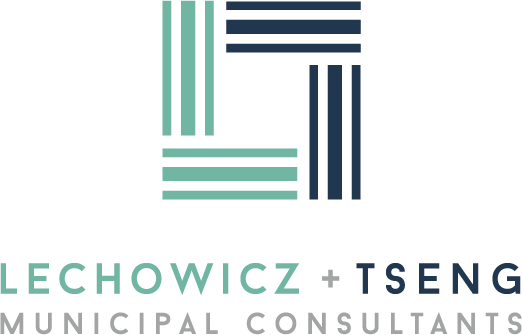           Christian Valley Park Community Services District   Water Rate Study   December 6, 2023IntroductionsKey goals and objectives for the rate studyReview current rates and feesAny issues or problems with the rates that should be addressed in this study? Any customer concerns or political sensitivities?Tiered vs. uniform volume ratesOutstanding Data Needs and Questions2022-23 year-end fund balanceReserve policy and fund breakdownDiscuss planned capital improvementsBudgeted hookup fees and potential new connections/growthSchedule and Next Steps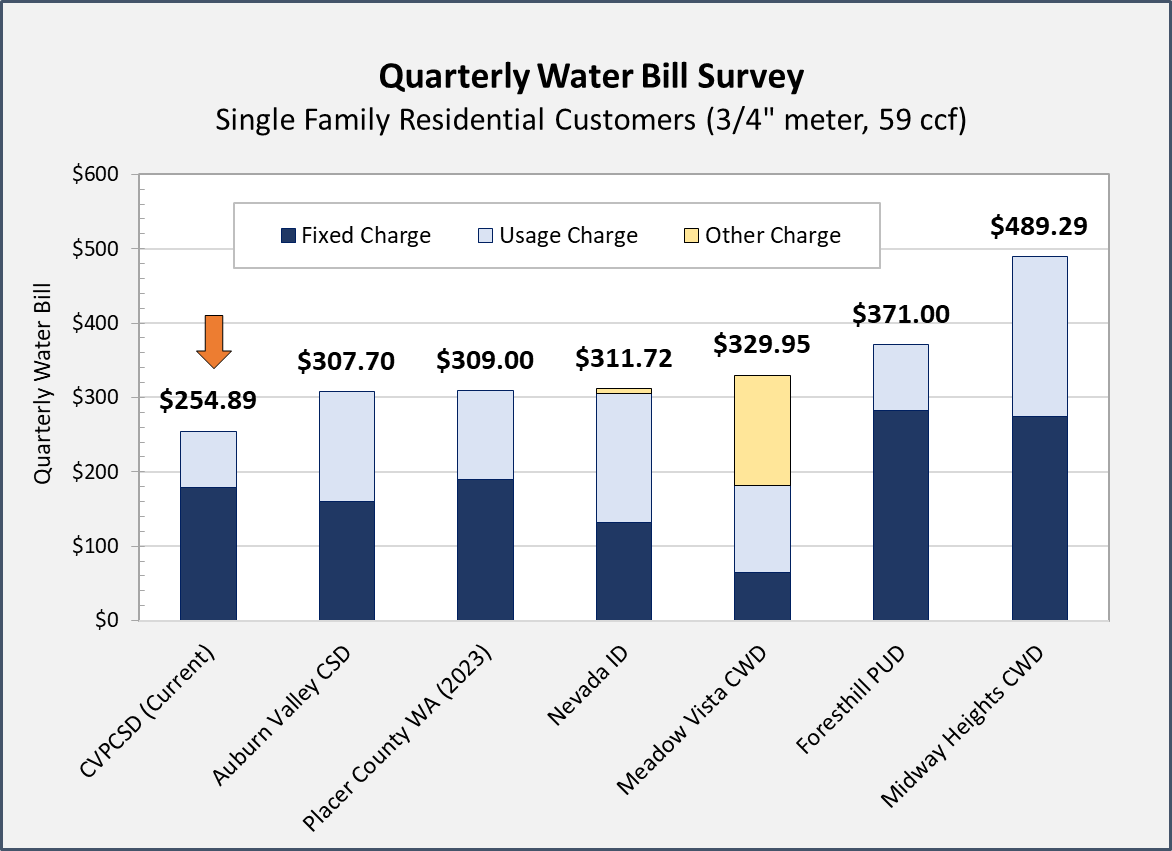 Table 1: Current Water RatesTable 1: Current Water RatesTable 1: Current Water RatesChristian Valley Park CSDChristian Valley Park CSDChristian Valley Park CSDWater Rate StudyWater Rate StudyWater Rate StudyMeter SizeMonthly Service ChargeQuarterly Service Charge3/4"$59.79$179.371"$99.66$298.981-1/2"$199.32$597.962"$318.91$956.733"$597.95$1,793.854"$996.58$2,989.74Usage Charge per Unit (1 ccf)Usage Charge per Unit (1 ccf)$1.28Source: Table 2, Water Rate Study August 2019Source: Table 2, Water Rate Study August 2019Source: Table 2, Water Rate Study August 2019Table 2: Current Rate RevenuesTable 2: Current Rate RevenuesTable 2: Current Rate RevenuesTable 2: Current Rate RevenuesTable 2: Current Rate RevenuesTable 2: Current Rate RevenuesTable 2: Current Rate RevenuesChristian Valley Park CSDChristian Valley Park CSDChristian Valley Park CSDChristian Valley Park CSDChristian Valley Park CSDChristian Valley Park CSDChristian Valley Park CSDWater Rate StudyWater Rate StudyWater Rate StudyWater Rate StudyWater Rate StudyWater Rate StudyWater Rate StudyRate CategoriesCharge# of UnitsAnnual RevenueFixed Chargesper quarteraccountResidential - 5/8"$179.37 x627$449,860 Residential - 1"$298.98 x4$4,784 CCC - 2"$956.73 x1$3,827 Total Fixed632$458,471 70.47%Volume Ratesper ccfccfResidential Usage (ccf)$1.28 x148,364$189,906 CCC Usage (ccf)$1.28 x1,715$2,195 Total Volume [1]150,079$192,101 29.60%Total Rate Revenue$650,5721 - 2023-2024 Budget estimates water use at 171,000 ccf 1 - 2023-2024 Budget estimates water use at 171,000 ccf 1 - 2023-2024 Budget estimates water use at 171,000 ccf 1 - 2023-2024 Budget estimates water use at 171,000 ccf 1 - 2023-2024 Budget estimates water use at 171,000 ccf 1 - 2023-2024 Budget estimates water use at 171,000 ccf 1 - 2023-2024 Budget estimates water use at 171,000 ccf Table 3: Historical Water UseTable 3: Historical Water UseTable 3: Historical Water UseTable 3: Historical Water UseChristian Valley Park CSDChristian Valley Park CSDChristian Valley Park CSDChristian Valley Park CSDWater Rate StudyWater Rate StudyWater Rate StudyWater Rate StudyResidential Water Use (ccf)CCC (ccf)Total2017137,4701,206138,6762018149,5221,424150,9462019138,3251,227139,5522020162,626401163,0272021161,624488162,1122022151,7441,491153,2352023*148,3641,715150,079*Estimate*Estimate*Estimate*EstimateTable 4: Typical Residential BillsTable 4: Typical Residential BillsTable 4: Typical Residential BillsTable 4: Typical Residential BillsChristian Valley Park CSDChristian Valley Park CSDChristian Valley Park CSDChristian Valley Park CSDWater Rate StudyWater Rate StudyWater Rate StudyWater Rate StudyQuarterQuarterAverage Water Use (ccf)Quarterly Bill1Jan through Mar25$211.372Apr through Jun64$261.293Jul through Sep109$318.894Oct through Dec39$229.29ANNUAL AVERAGEANNUAL AVERAGE59$254.89Table 5: Capital Improvement PlanTable 5: Capital Improvement PlanTable 5: Capital Improvement PlanTable 5: Capital Improvement PlanTable 5: Capital Improvement PlanTable 5: Capital Improvement PlanChristian Valley Park CSDChristian Valley Park CSDChristian Valley Park CSDChristian Valley Park CSDChristian Valley Park CSDChristian Valley Park CSDWater Rate StudyWater Rate StudyWater Rate StudyWater Rate StudyWater Rate StudyWater Rate StudyNumerical Year1234567891010Calendar Year20232024202520262027202820292030203120322032Water Treatment Plant1 to 5 YearsHeadworks Flow Meter$10,000Filter 3 Rehab$50,000Media Replacement Filters 1 & 2$20,000$20,000General Repair/Replace Short Term Assets$15,000$15,000$15,000$15,000$15,0006 to 10 YearsFloc/Sed Basin Rehab ‐ Gunite$40,000General Repair/Replace$15,000$15,000$15,000$15,000$15,000$15,000Transmission and Distribution1 to 5 Years2‐inch Extension on Allen$35,0006‐inch ‐ Witt Rd Replacement$410,0008‐inch ‐ Allen Replacement (steel portion)$560,000Valves ‐ Total of 5 ‐ (Reliability/Redundancy Project)$25,000$25,000$25,000$25,000$25,0006 to 10 Years10‐inch From Reservoir to Greg$345,0006‐inch ‐ CVR (Stanley to Mary)$300,0006‐inch ‐ Stanley (Gayle to Virginia)$775,000Kenneth Loop (Reliability/Redundancy Project)$350,000$400,000$400,000Notes:Notes:Notes:Notes:Notes:Notes:Notes:Notes:Notes:Notes:Notes:1) All costs based on 2022 ENR 20 Cities Construction Cost Index ‐ 13,000 (mid‐May 2022)1) All costs based on 2022 ENR 20 Cities Construction Cost Index ‐ 13,000 (mid‐May 2022)1) All costs based on 2022 ENR 20 Cities Construction Cost Index ‐ 13,000 (mid‐May 2022)1) All costs based on 2022 ENR 20 Cities Construction Cost Index ‐ 13,000 (mid‐May 2022)1) All costs based on 2022 ENR 20 Cities Construction Cost Index ‐ 13,000 (mid‐May 2022)1) All costs based on 2022 ENR 20 Cities Construction Cost Index ‐ 13,000 (mid‐May 2022)1) All costs based on 2022 ENR 20 Cities Construction Cost Index ‐ 13,000 (mid‐May 2022)1) All costs based on 2022 ENR 20 Cities Construction Cost Index ‐ 13,000 (mid‐May 2022)1) All costs based on 2022 ENR 20 Cities Construction Cost Index ‐ 13,000 (mid‐May 2022)1) All costs based on 2022 ENR 20 Cities Construction Cost Index ‐ 13,000 (mid‐May 2022)1) All costs based on 2022 ENR 20 Cities Construction Cost Index ‐ 13,000 (mid‐May 2022)2) Source: Table 4, Technical Memorandum on CVPCSD Water System Capital Improvements Plan prepared by Hydros Engineering, May 20222) Source: Table 4, Technical Memorandum on CVPCSD Water System Capital Improvements Plan prepared by Hydros Engineering, May 20222) Source: Table 4, Technical Memorandum on CVPCSD Water System Capital Improvements Plan prepared by Hydros Engineering, May 20222) Source: Table 4, Technical Memorandum on CVPCSD Water System Capital Improvements Plan prepared by Hydros Engineering, May 20222) Source: Table 4, Technical Memorandum on CVPCSD Water System Capital Improvements Plan prepared by Hydros Engineering, May 20222) Source: Table 4, Technical Memorandum on CVPCSD Water System Capital Improvements Plan prepared by Hydros Engineering, May 20222) Source: Table 4, Technical Memorandum on CVPCSD Water System Capital Improvements Plan prepared by Hydros Engineering, May 20222) Source: Table 4, Technical Memorandum on CVPCSD Water System Capital Improvements Plan prepared by Hydros Engineering, May 20222) Source: Table 4, Technical Memorandum on CVPCSD Water System Capital Improvements Plan prepared by Hydros Engineering, May 20222) Source: Table 4, Technical Memorandum on CVPCSD Water System Capital Improvements Plan prepared by Hydros Engineering, May 20222) Source: Table 4, Technical Memorandum on CVPCSD Water System Capital Improvements Plan prepared by Hydros Engineering, May 2022Table 6: Summary of Revenues and Expenses, 2023-24Table 6: Summary of Revenues and Expenses, 2023-24Christian Valley Park CSDChristian Valley Park CSDWater Rate StudyWater Rate StudyBudget2023-24REVENUESWater Service Revenues [1]650,600 Hook-Up Fees16,000 Standby Fees3,000 Gayle Loop Property Tax Income45,000 Interest3,000 Total Revenues717,600 EXPENSESOperating ExpensesWater Treatment Expenses611,000Transmission & Distribution Expenses89,000G&A Expenses213,000Subtotal Operating Expenses913,000Debt ServiceUSDA Loan134,000Water Revenue Bonds48,000Subtotal Debt Service182,000Capital ExpensesWater Treatment Plant25,000Transmission & Distribution25,000Subtotal Capital Expenses50,000Net Operating Revenues [2](195,400)Net Annual Revenues(427,400)1 - Estimated based on billing data (see Table 2)1 - Estimated based on billing data (see Table 2)2 - Total revenues less operating expensesTable 7: Cash Flow ProjectionChristian Valley Park Community Services DistrictChristian Valley Park Community Services DistrictChristian Valley Park Community Services DistrictChristian Valley Park Community Services DistrictWater Rate StudyBudgetYears 1 -5: Proposition 218Years 1 -5: Proposition 218Years 1 -5: Proposition 218Years 1 -5: Proposition 218Years 1 -5: Proposition 218Years 1 -5: Proposition 218Years 1 -5: Proposition 2182023-242024-252025-262025-262026-272026-272027-282028-29Rate Revenue Increase50.0%50.0%50.0%3.0%3.0%3.0%3.0%Rate Increase EffectiveJuly 1July 1July 1July 1July 1July 1July 1BEGINNING FUND BALANCE [1]$1,783,000 $1,355,600 $1,100,600 $1,100,600 $719,600 $719,600 $629,600 $963,600 REVENUESOperating RevenuesWater Service Revenues [2]650,600 895,000 1,342,000 1,342,000 1,497,000 1,497,000 1,542,000 1,588,000 Hook-Up Fees16,000 16,000 16,000 16,000 16,000 16,000 16,000 16,000 Standby Fees3,000 3,000 3,000 3,000 3,000 3,000 3,000 3,000 Gayle Loop Property Tax Income45,000 45,000 45,000 45,000 45,000 45,000 45,000 45,000 Interest3,000 3,000 3,000 3,000 3,000 3,000 3,000 3,000 Total Revenues717,600 962,000 1,409,000 1,409,000 1,564,000 1,564,000 1,609,000 1,655,000 EXPENSESOperating Expenses [3]Water Treatment Expenses611,000 629,000 648,000 648,000 667,000 667,000 687,000 708,000 Transmission & Distribution 89,000 92,000 95,000 95,000 98,000 98,000 101,000 104,000 G&A Expenses [4]213,000 219,000 226,000 226,000 233,000 233,000 240,000 247,000 Subtotal O&M913,000 940,000 969,000 969,000 998,000 998,000 1,028,000 1,059,000 Net Operating Revenues(195,400)22,000 440,000 440,000 566,000 566,000 581,000 596,000 Debt ServiceUSDA Loan134,000 135,000 134,000 134,000 134,000 134,000 135,000 134,000 Water Revenue Bonds48,000 48,000 48,000 48,000 48,000 48,000 48,000 48,000 Subtotal Debt Service182,000 183,000 182,000 182,000 182,000 182,000 183,000 182,000 Capital ProjectsWater Treatment Plant25,000 65,000 15,000 15,000 35,000 35,000 35,000 55,000 Transmission & Distribution25,000 25,000 620,000 620,000 435,000 435,000 25,000 345,000 Technology Reserve0 4,000 4,000 4,000 4,000 4,000 4,000 4,000 Subtotal Capital Projects50,000 94,000 639,000 639,000 474,000 474,000 64,000 404,000 Total Expenses1,145,000 1,217,000 1,790,000 1,790,000 1,654,000 1,654,000 1,275,000 1,645,000 Total Net Revenues(427,400)(255,000)(381,000)(381,000)(90,000)(90,000)334,000 10,000 ENDING FUND BALANCE1,355,600 1,100,600 719,600 719,600 629,600 629,600 963,600 973,600 Reserve Fund TargetsTechnology Reserve4,000 8,000 8,000 12,000 12,000 16,000 20,000 Designated Project/Special Use Capital Improvement ReserveOperating Reserve [5]228,300 235,000 242,300 242,300 297,500 297,500 305,000 312,800 Operating Reserve Target Met?yesyesyesyesyesyesyesyesDebt Coverage (Target - 1.25x) [6](1.07)0.12 2.42 2.42 3.11 3.11 3.17 3.27 Target Met?nonoyesyesyesyesyesyesNOTES:NOTES:NOTES:NOTES:NOTES:NOTES:NOTES:NOTES:NOTES:NOTES:1 - Cash in Bank from December 31, 2022 Quarterly Financial Statement1 - Cash in Bank from December 31, 2022 Quarterly Financial Statement1 - Cash in Bank from December 31, 2022 Quarterly Financial Statement1 - Cash in Bank from December 31, 2022 Quarterly Financial Statement1 - Cash in Bank from December 31, 2022 Quarterly Financial Statement1 - Cash in Bank from December 31, 2022 Quarterly Financial Statement1 - Cash in Bank from December 31, 2022 Quarterly Financial Statement1 - Cash in Bank from December 31, 2022 Quarterly Financial Statement1 - Cash in Bank from December 31, 2022 Quarterly Financial Statement1 - Cash in Bank from December 31, 2022 Quarterly Financial Statement2 - Reflects 3 billing periods at the proposed rate and one billing period at the prior fiscal year's rate2 - Reflects 3 billing periods at the proposed rate and one billing period at the prior fiscal year's rate2 - Reflects 3 billing periods at the proposed rate and one billing period at the prior fiscal year's rate2 - Reflects 3 billing periods at the proposed rate and one billing period at the prior fiscal year's rate2 - Reflects 3 billing periods at the proposed rate and one billing period at the prior fiscal year's rate2 - Reflects 3 billing periods at the proposed rate and one billing period at the prior fiscal year's rate2 - Reflects 3 billing periods at the proposed rate and one billing period at the prior fiscal year's rate2 - Reflects 3 billing periods at the proposed rate and one billing period at the prior fiscal year's rate3 - 2023-24 Expenses from 2023-24 adopted Budget. 2024-25 onwards, operating expenses escalated by 3% each year.3 - 2023-24 Expenses from 2023-24 adopted Budget. 2024-25 onwards, operating expenses escalated by 3% each year.3 - 2023-24 Expenses from 2023-24 adopted Budget. 2024-25 onwards, operating expenses escalated by 3% each year.3 - 2023-24 Expenses from 2023-24 adopted Budget. 2024-25 onwards, operating expenses escalated by 3% each year.3 - 2023-24 Expenses from 2023-24 adopted Budget. 2024-25 onwards, operating expenses escalated by 3% each year.3 - 2023-24 Expenses from 2023-24 adopted Budget. 2024-25 onwards, operating expenses escalated by 3% each year.3 - 2023-24 Expenses from 2023-24 adopted Budget. 2024-25 onwards, operating expenses escalated by 3% each year.3 - 2023-24 Expenses from 2023-24 adopted Budget. 2024-25 onwards, operating expenses escalated by 3% each year.3 - 2023-24 Expenses from 2023-24 adopted Budget. 2024-25 onwards, operating expenses escalated by 3% each year.3 - 2023-24 Expenses from 2023-24 adopted Budget. 2024-25 onwards, operating expenses escalated by 3% each year.4 - Does not include depreciation (a non-cash expense)4 - Does not include depreciation (a non-cash expense)4 - Does not include depreciation (a non-cash expense)4 - Does not include depreciation (a non-cash expense)4 - Does not include depreciation (a non-cash expense)4 - Does not include depreciation (a non-cash expense)5 - Target is 3 months of operating expenses5 - Target is 3 months of operating expenses5 - Target is 3 months of operating expenses5 - Target is 3 months of operating expenses5 - Target is 3 months of operating expenses5 - Target is 3 months of operating expenses5 - Target is 3 months of operating expenses5 - Target is 3 months of operating expenses5 - Target is 3 months of operating expenses5 - Target is 3 months of operating expenses6 - Net operating revenues divided by total debt service6 - Net operating revenues divided by total debt service6 - Net operating revenues divided by total debt service6 - Net operating revenues divided by total debt service6 - Net operating revenues divided by total debt service6 - Net operating revenues divided by total debt service6 - Net operating revenues divided by total debt service6 - Net operating revenues divided by total debt service6 - Net operating revenues divided by total debt service6 - Net operating revenues divided by total debt service